PREDSEDA NÁRODNEJ RADY SLOVENSKEJ REPUBLIKYČíslo: CRD-1602/2017, 1609/2017, 1615/2017          CRD-1617/2017, 1619/2017, 1620/2017   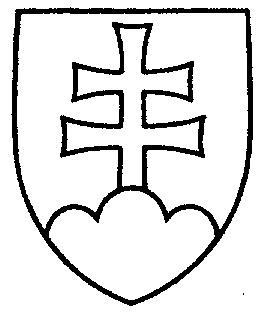 747ROZHODNUTIEPREDSEDU NÁRODNEJ RADY SLOVENSKEJ REPUBLIKYz 26. septembra  2017o pozmenení lehoty na pridelenie návrhov zákonov výborom Národnej rady Slovenskej republiky	P o z m e ň u j e m	svoje rozhodnutia z 21. augusta 2017 č. 695 (tlač 672), č. 702 (tlač 679), č. 706 (tlač 683), č. 708 (tlač 685), č. 710 (tlač 687) a č. 711 (tlač 688),  a to v časti B tak, že      u r č u j e m  lehotu na prerokovanie návrhov zákonov     v druhom čítaní vo výboroch do 24. novembra 2017 a v gestorskom výbore 
do 27.  novembra 2017.Andrej   D a n k o   v. r.